24 декабря 2020г. в нашем классе состоялось новогоднее мероприятие.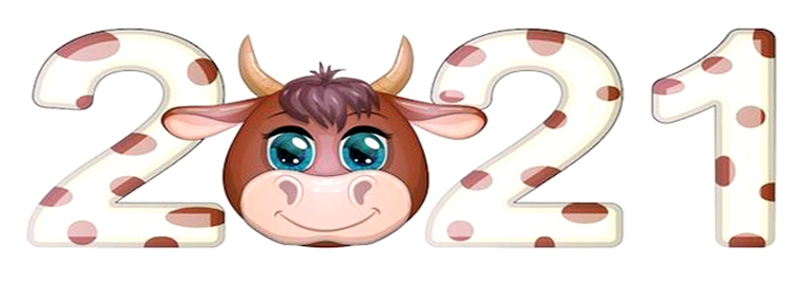            Дети принимали  участие в игровой новогодней программе. Всем было очень весело. К нам в гости пришли Дед Мороз со Снегурочкой, а вместе с ними поздравить нас пришла директор школы, Татьяна Викторовна. Дети приготовили для них песню и спели её.От мэра города, Сергея Васильевича Еремина, был вручен каждому ребенку сладкий подарок, который скрывал забавный гномик.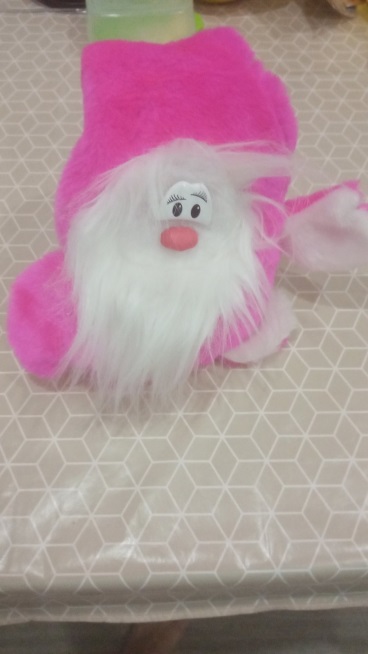 